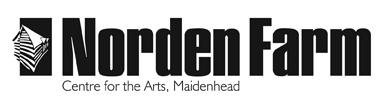 Classes and Activities – Information SheetDrawing & Printing WorkshopsLinoprinting Made Easy – SPR2019Category: 		Adult (18+ years)		Day:		 	FridayDates:		 	11 JanTime:			10.30am – 3.30pmLocation:		Norden Farm Centre for the ArtsTutor:			Karen CarterClass Size:		Up to 10Cost of class:	£38Information about the classes: Learn all the basics of this simple printing process and produce a set of prints to take home in this structured but relaxed workshop. We will look at creating a design from your source material, safe linocutting techniques, and printing by hand using a variety of approaches. No experience necessary.....lots of step-by-step demos & individual help.We will be using water-soluble oil-based inks and easy-cut lino during the workshop.  Materials to bring and any additional costs:  Please bring the following materials with you:Photos / sketches / subject matter as starting points and referenceDrawing pencils, rubber, dessert spoon, scissors, craft knife if you have one.Sketching paper for initial drawingsRoller if you have one (don’t buy specially)Baby wipes / Kitchen roll /HairdryerMaterials fee £6.00 Payable to tutor for all additional materials (tools will be available to borrow)Clothing:  An apron / old shirtTutor Biography:Karen is an enthusiastic and experienced tutor specialising in printmaking and acrylics. Her method of teaching is informal but instructional, aiming to bring out everyone’s creativity in an encouraging and friendly atmosphere. Having studied design and illustration at art college, she worked for many years as a commercial artist. She now divides her time between teaching and pursuing her own work, with involvement in exhibitions, studio trails, residencies and private commissions.To book please contact: Box Office 01628 788997 / www.nordenfarm.orgNorden Farm Centre for the Arts Ltd. (No. 5405277) & Norden Farm Centre Trust Ltd. (No. 2713653, Charity Registration No. 1013555) are companies registered in England and Wales. The Registered Office is Altwood Road, Maidenhead, SL6 4PF.